Date: 12.03.2016Publication: Sydney Catholic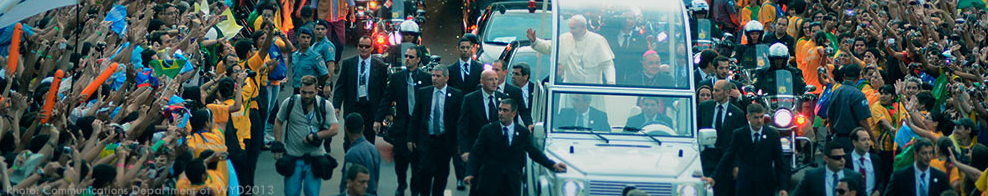 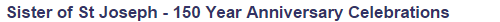 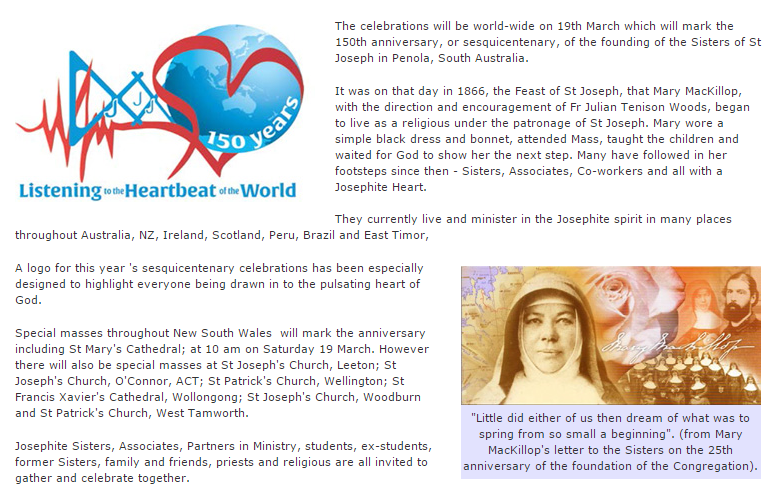 https://www.sydneycatholic.org/news/latest_news/2016/2016212_603.shtml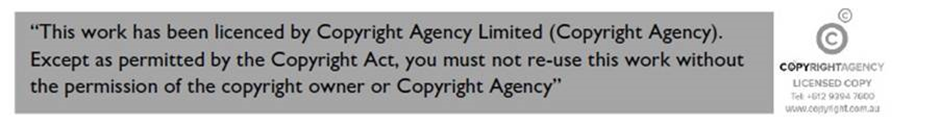 